АДМИНИСТРАЦИЯ ГОРОДА ИШИМАПОСТАНОВЛЕНИЕ18 февраля  2019 г.                                                                                       № 149В соответствии с Федеральными законами от 27.07.2010 № 210-ФЗ «Об организации предоставления государственных и муниципальных услуг», от 06.10.2003 № 131-ФЗ «Об общих принципах организации местного самоуправления в Российской Федерации», постановлением Правительства Российской Федерации от 16.05.2011 № 373 «О разработке и утверждении административных регламентов исполнения государственных функций и административных регламентов предоставления государственных услуг», постановлением Правительства Тюменской области от 30.01.2012 № 31-п «О разработке и утверждении административных регламентов осуществления регионального государственного контроля (надзора), административных регламентов осуществления муниципального контроля и административных регламентов предоставления государственных услуг»:Внести в постановление администрации города Ишима от 09.03.2016 № 211 «Об утверждении административного регламента предоставления муниципальной услуги «Предоставление информации о текущей успеваемости учащегося, ведение электронного дневника и электронного журнала успеваемости» (в ред. постановления администрации города Ишима от 29.08.2016 № 888) (далее - постановление) следующие изменения:Раздел V приложения к постановлению изложить в следующей редакции: «V. Досудебный (внесудебный) порядок обжалования решений и действий (бездействия) органа, предоставляющего муниципальную услугу и должностного лица органа, предоставляющего муниципальную услугу либо муниципального служащего5.1. Заявитель (представитель заявителя) вправе обжаловать действия (бездействие) и (или) решения, принятые в ходе предоставления муниципальной услуги, в досудебном (внесудебном) порядке.5.2. Жалоба может быть адресована следующим должностным лицам, уполномоченным на ее рассмотрение:а) заместителю Главы города, координирующему и контролирующему деятельность структурных подразделений Администрации, на решения и (или) действия (бездействие) должностных лиц структурных подразделений Администрации;б) Главе города на решения и (или) действия (бездействие) заместителя Главы города, координирующего и контролирующего деятельность определенного структурного подразделения Администрации;в) директору МФЦ на решения и (или) действия (бездействие) сотрудников МФЦ.         5.3. Информация о порядке подачи и рассмотрения жалобы размещается на официальном сайте Администрации в сети «Интернет», Едином и Региональном порталах, а также предоставляется непосредственно должностными лицами Администрации, МКУ «ИГМЦ», МАОУ по телефонам для справок, а также электронным сообщением по адресу, указанному заявителем.5.4. Порядок досудебного (внесудебного) обжалования решений и действий (бездействия) МАОУ и их должностных лиц регулируется следующими нормативными правовыми актами:Федеральным законом от 27.07.2010 № 210-ФЗ «Об организации предоставления государственных и муниципальных услуг;Постановлением администрации города Ишима от 21.10.2013 № 1266 «Об утверждении порядка подачи и рассмотрения жалоб на нарушение порядка предоставления муниципальных услуг администрацией города Ишима, органами и структурными подразделениями администрации города Ишима, муниципальными казенными учреждениями города Ишима, муниципальными служащими администрации города Ишима и должностными лицами, предоставляющими муниципальные услуги.».Приложение 1 к административному регламенту предоставления муниципальной услуги «Предоставление информации о текущей успеваемости учащегося, ведение электронного дневника и электронного журнала успеваемости» изложить в редакции согласно приложению к настоящему постановлению.Опубликовать настоящее постановление в газете «Ишимская правда», в сетевом издании «Официальные документы города Ишима» (www.http://ishimdoc.ru) и разместить на официальном сайте муниципального образования городской округ город Ишимishim.admtyumen.ru.Контроль за исполнением настоящего постановления возложить на заместителя Главы города по социальным вопросам.Глава города 						   	                       Ф.Б. ШишкинПриложениек постановлениюадминистрации города Ишимаот 18 февраля 2019 года № 149Наименование, место нахождения, справочные телефоны, адреса официальных сайтов в сети Интернет, адреса электронной почты учреждений, предоставляющих муниципальную услугу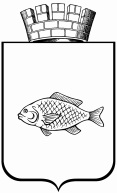 О внесении изменений в постановление администрации     города Ишима от 09.03.2016 № 211 «Об утверждении        административного регламента предоставления              муниципальной услуги «Предоставление информации             о текущей успеваемости учащегося, ведение электронного дневника и электронного журнала успеваемости» (в ред. постановления администрации города Ишима                      от 29.08.2016 № 888)Наименование МАОУЮридические адреса МАОУ, телефоны, адрес электронной почты, сайтаМуниципальное автономное общеобразовательное учреждение «Средняя общеобразовательная школа №1 г. Ишима»РФ, 627750, Тюменская область, г. Ишим,ул. К. Маркса,4.Тел.:  8 (34551)2-82-73e-mail:MOYSOH1@mail.ruhttp://ischool1.ucoz.ru//Муниципальное автономное общеобразовательное учреждение средняя общеобразовательная школа № 2 г. ИшимаРФ, 627750, Тюменская область, г. Ишим,ул. Орджоникидзе, 41.Тел.: 8 (34551)2-93-60e-mail: school2ishim@mail.ru http://maou-2.ru//Муниципальное автономное общеобразовательное учреждение «Средняя общеобразовательная школа № 4 г. Ишима»РФ, 627755, Тюменская область, г. Ишим,ул. Непомнящего, 98Тел.: 8 (34551)6-62-15e-mail: ishim-school4@mail.ruhttp://school4.su/Муниципальное автономное общеобразовательное учреждение «Средняя общеобразовательная школа № 5 г. Ишима»РФ, 627753, Тюменская область, г. Ишим,ул. К. Маркса,56Тел.: 8 (34551)2-90-04e-mail: school5ishim@rambler.ruhttp://school-five.ucoz.ru/Муниципальное автономное общеобразовательное учреждение средняя общеобразовательная школа № 7 г. ИшимаРФ, 627751, Тюменская область, г. Ишим,ул. Петропавловская,23Тел.: 8 (34551)6-71-31e-mail: ishim7@mail.ruhttp://school7ishim.ru/Муниципальное автономное общеобразовательное учреждение«Средняя общеобразовательная школа №8 г. Ишима»РФ, 627756, Тюменская область, г. Ишим,ул. Ражева, 1.Тел.: 8 (34551)7-18-73e-mail: school8ishim@mail.ruhttp://school8-72.3dn.ru/Муниципальное автономное  общеобразовательное учреждение «Средняя общеобразовательная школа № 12 г. Ишима»РФ, 627750, Тюменская область, г. Ишим, ул. Первомайская, 92Тел.: 8 (34551)6-21-95e-mail: sc12@list.ruhttp://school12-ishim.ucoz.ru/Муниципальное автономное общеобразовательное учреждение «Средняя общеобразовательная школа № 31 г. Ишима»РФ, 627750, Тюменская область, г. Ишим,  ул. Свердлова, 75Тел.: 8 (34551)6-09-26e-mail: sh_31@mail.ruhttp://mousoh31.narod.ru/Муниципальное автономное общеобразовательное учреждение«Ишимский городской общеобразовательный лицей им. Е.Г. Лукьянец»РФ, 627750, Тюменская область, г. Ишим,  ул. Пушкина,10Тел.: 8 (34551)7-57-08e-mail: lyceumishim@mail.ruhttp://lyceumishim.ru/Муниципальное автономное общеобразовательное  учреждение «Коррекционная  школа № 3 города Ишима»РФ, 627750, Тюменская область, г. Ишим,  ул. М.Садовая, 169Тел.: 8 (34551)7-37-33e-mail: cksh3@yandex.ruhttp://cksh3.narod.ru/Муниципальное автономное общеобразовательное  учреждение «Ишимская школа- интернат»РФ, 627751, Тюменская область, г. Ишим,  ул. Приозёрная,80Тел.: 8 (34551)6-01-78e-mail: ishim_inter@mail.ruhttp://ishim-inter.moy.su/